					ул. Центральная, 59/4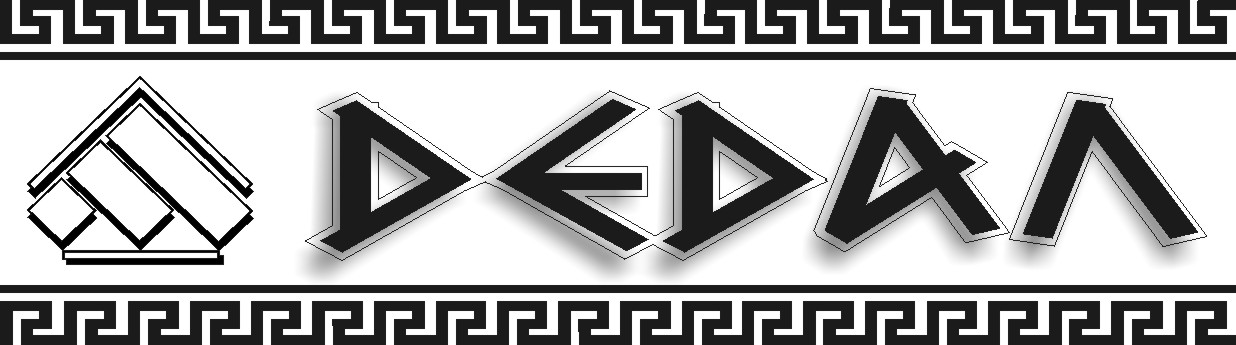 	8-901-811-14-00		      www.dedal-ufa.ru	(347) 222-09-88		      dedal-ufa@mail.ru							01.04.2018 г.№НаименованиеРазмерымм.Вескг.ВидЦенаруб./шт.1Кольцо стеновое КС 7.3с пазом700*300*70130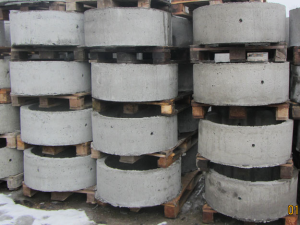 6502Кольцо стеновое КС 7.6с пазом700*600*7025512003Кольцо стеновое КС 7.9с пазом700*900*70380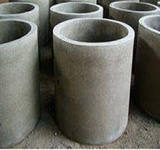 14004Кольцо стеновое КС 10.3с пазом1000*300*80200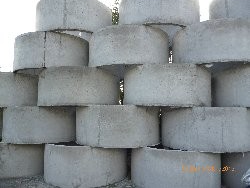 9005Кольцо стеновое КС 10.4с пазом1000*400*8026010006Кольцо стеновое КС 10.6с пазом1000*600*80400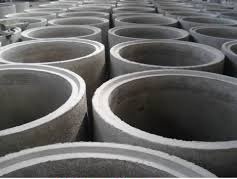 12507Кольцо стеновое КС 10.9с пазом1000*900*8060015008Кольцо стеновое КС 15.3с пазом1500*300*90330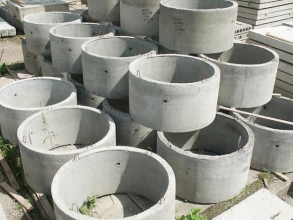 17009Кольцо стеновое КС 15.6с пазом1500*600*90660235010Кольцо стеновое КС 15.9с пазом1500*900*901000250011Кольцо стеновое КС 20.6с пазом2000*600*100980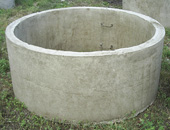 510012Кольцо стеновое КС 20.9с пазом2000*900*1001480570013Кольцо опорное КО-6840*580*7050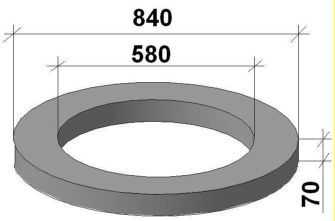 40014Плита перекрытияПП-10 эконом1160*700*100170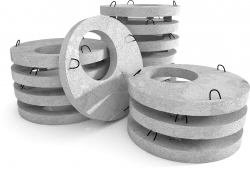 115015Плита перекрытияПП10-11160*700*150250155016Плита перекрытияПП10-21160*700*150250160017Плита перекрытияПП-15 эконом1680*700*100450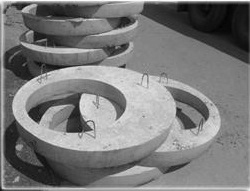 215018Плита перекрытия1ПП15-11680*700*150680255019Плита перекрытия1ПП15-21680*700*150680375020Плита перекрытия1ПП20-12200*700*1601380620021Плита перекрытия1ПП20-22200*700*1601380815022Плита днищаПН-101160*100250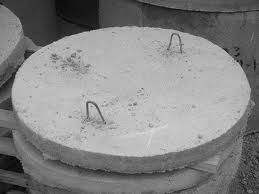 130023Плита днищаПН-151680*120630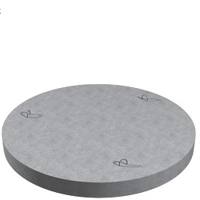 210024Плита днищаПН-202200*1201100700025Люк полимерно-песчаный760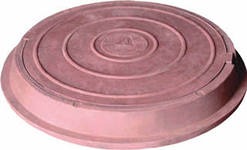 1,5т.–9003 т.–100026Люк бетонный890*7050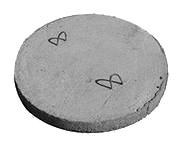 700